ROTINA DO TRABALHO PEDAGÓGICO ATIVIDADES EM DOMICÍLIO (Pré II-A Integral) – Professora ELIZETE> Data: 14 a 18/12/2020.E.M.E.I. “Emily de Oliveira Silva”- ETAPA II A2ª Feira3ª Feira4ª Feira5ª Feira6ª FeiraANIMAÇÃO INFANTIL: “A NOITE DE NATAL”(https://youtu.be/RamRRSkzP9s )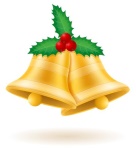 APOSTILA 7: SEQUÊNCIA DIDÁTICA DO NATAL- Realizar atividade da página 12: preenchimento do calendário de Dezembro e pintura até o dia atual.MÚSICA: “A HISTÓRIA DO PAPAI NOEL” (https://youtu.be/_eqbbu-Vtdg )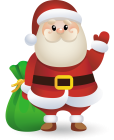 APOSTILA 7: SEQUÊNCIA DIDÁTICA  DO NATAL- Realizar atividade da página 13, pintar o calendário de dezembro no dia de hoje.BRINCADEIRA DE NATAL: ARREMESSO DE BRINQUEDOSMATERIAS OU PARTICIPANTESFITA;CESTA OU VASILHA COM ALÇA;OBJETOS PEQUENOS. PODEM SER BRINQUEDOS.OBJETIVO E DESENVOLVIMENTO- ESTA BRINCADEIRA TEM O OBJETIVO DESENVOLVER AGILIDADE, COORDENAÇÃO MOTORA E PERCEPÇÃO.UMA PESSOA JOGA UM OBJETO POR ENTRE AS PERNAS E ACERTA NO CESTO QUE ESTÁ PENDURADO NAS COSTAS DO OUTRO PARTICIPANTE DO GRUPO. POSSO FALAR, NÃO DEVE SER NADA MOLE! MAS CERTAMENTE VAI SER MUITO ENGRAÇADO!  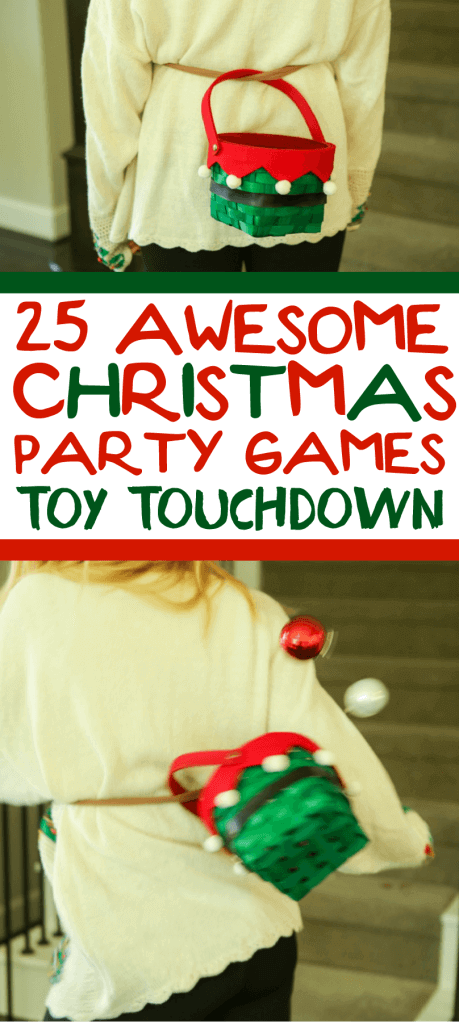 ANIMAÇÃO INFANTIL: “UMA HISTÓRIA DE NATAL” (https://youtu.be/e7f0cYkk5rE )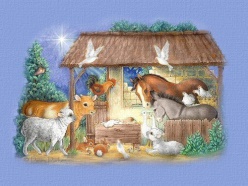 APOSTILA 7: SEQUÊNCIA DIDÁTICA  DO NATAL- Realizar atividade da página 14, pintar o calendário de dezembro no dia de hoje.ANIMAÇÃO INFANTIL: ”TURMA DA MÔNICA- A ÁRVORE DE NATAL” (https://youtu.be/rmE0VzGGo7s )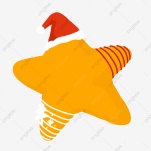 APOSTILA 7: SEQUÊNCIA DIDÁTICA  DO NATAL- Realizar atividade da página 15, pintar o calendário de dezembro no dia de hoje.BRINCADEIRA DE NATAL: NARIZ DA RENAMATERIAS OU PARTICIPANTESPEDAÇO DE PAPELÃO;PEDAÇO DE PAPEL VERMELHO OU TAMPIMHA VERMELHA;VENDA;FITA CREPE.OBJETIVO E DESENVOLVIMENTO- ESTA ATIVIDADE TEM O OBJETIVO DE DESENVOLVER COORDENAÇÃO MOTORA E PERCEPÇÃO AUDITIVA.SABE AQUELA TRADICIONAL BRINCADEIRA DE “ACERTE O RABO DO BURRO” QUE TEM NAS FESTAS JUNINAS? DÁ PARA FAZER UM ACERTE O NARIZ DA RENA! DESENHE A CABEÇA DE UMA RENA NO PAPELÃO, SEM O NARIZ (PEÇA AJUDA DE UM ADULTO).  FAÇA UM NARIZ COM O PAPEL VERMELHO E COLOQUE FITA CREPE. CHAME ALGUÉM PARA BRINCAR E DE OLHOS VENDADOS TENTE COLOCAR O NARIZ DA RENA NO LUGAR. GANHA QUEM CONSEGUIR.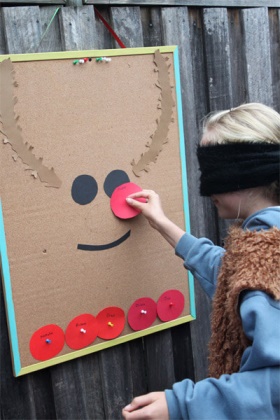 MÚSICA: “NOITE FELIZ” (https://youtu.be/UA1YFCmfC4E )Encerramos hoje a última apostila (7) do ano. APOSTILA 7: SEQUÊNCIA DIDÁTICA DO NATAL- Realizar atividade da página 16, pintar o calendário de dezembro no dia de hoje.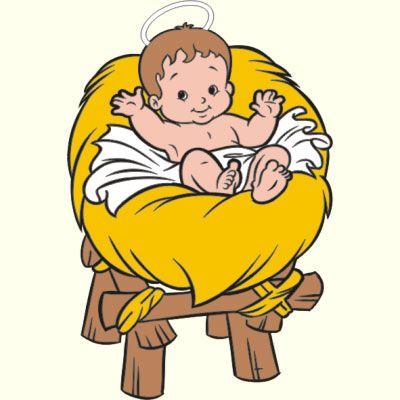 QUE VOCÊS TENHAM UM ABENÇOADO NATAL!!!!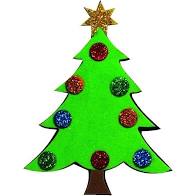 